Home Learning- Useful WebsitesYear 5 – Classes 9 and 10 ‘Mathletics’ is our main online resource for mathematics; all pupils have a login and password for it. Your child can practise everything in the maths curriculum for year 6.Accelerated ReadingTo access this online resource, you will need to use the specific URL below that is unique to our school. Trying to go on via Google won’t work! https://ukhosted19.renlearn.co.uk/1894507/Use this site to take a quiz on the book(s) you have taken home or indeed any other book you may have. Most well-known books will have a quiz on here! www.bbc.co.uk/bitesizeBBC Education have produced a whole host of materials for KS2.  Follow the KS2 link and then select a subject.   www.educationquizzes.com/ks2This site has both Maths and English based quizzes, which are marked as you go along. Topmarks, Crickweb and Mathszone are also useful sites with games and learning activities. Browse through the menus and search for suggested topics.                 TWINKL Website – All SubjectsThis is a fantastic resource and has everything you will need to support your child’s learning at home. There are PowerPoints and printable resources in every subject. A ‘One Month Ultimate Membership’ is being extended to parents free of charge. Setting this up is easy – just go to www.twinkl.co.uk/offer and enter this code:    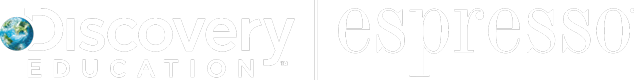 